During the October 25, 2021 informal meeting of the IEG-WTPF it was raised that upon further reflection, a provision in draft Opinion 6 (Use of telecommunications/ICTs in COVID-19 and future pandemic and epidemic preparedness and response,) may inadvertently task telecommunication/ICT providers and other stakeholders with the unrealistic goal of protecting jobs outside their own organizations.  Although maintaining employment levels during a pandemic is a worthy objective, telecommunication/ICT providers and likely other stakeholders do not have control over the employment and retention policies of other private companies.  In an effort to help ensure the Opinion adopted by WTPF-21 reflects achievable goals and to streamline the draft text, we submit the following edits for consideration during the Seventh meeting of the EG-WTPF.  Draft Opinion 6: Use of telecommunications/ICTs in COVID-19 and future pandemic and epidemic preparedness and responseUnder invites Member StatesModify 2
to consider how telecommunication/ICT providers and other stakeholders may contribute to, if possible, jobs, especially for small and medium enterprises (SMEs), continuing educational during the COVID-19 pandemic, and mitigating its adverse social and economic consequences;__________________Informal Experts Group on WTPF-21
Seventh meeting – Virtual meeting, 15-17 November 2021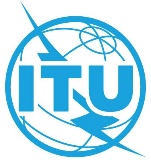 Document IEG-WTPF-21-7/2-E27 October 2021English onlyContribution submitted by Amazon and AT&TProposed alternative text for draft opinion 6Contribution submitted by Amazon and AT&TProposed alternative text for draft opinion 6